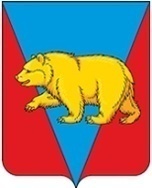 Никольский сельский Совет депутатовАбанского района Красноярского краяРЕШЕНИЕ**.**.2021                                      с. Никольск                                    № ПРОЕКТ     О внесении  изменений в Решение Никольского сельского Совета депутатов от 16.12.2016 № 13-38Р «Об утверждении  Положения об оплате труда выборных должностных лиц местного самоуправления, осуществляющих свои полномочия на постоянной основе, лиц, замещающих иные муниципальные должности и муниципальных служащих Никольского сельсовета»             В соответствии с Бюджетным кодексом Российской Федерации, Федеральным законом от 06.10.2003 № 131-ФЗ «Об общих принципах организации местного самоуправления в Российской Федерации» Федеральным законом от 02.03.2007 № 25-ФЗ «О муниципальной  службе в Российской Федерации», руководствуясь  Уставом  Никольского сельсовета Абанского района Красноярского края, Никольский  сельский  Совет депутатов,  Решил:Внести  в Положение об оплате труда выборных должностных лицместного самоуправления, осуществляющих свои полномочия на постоянной основе, лиц, замещающих иные муниципальные должности и муниципальных служащих Никольского сельсовета, утвержденного Решением Никольского сельского Совета депутатов от  16.12.2016 № 13-38Р  (далее Положение), следующие изменения и дополнения: Статью 15 Положения дополнить пунктом  2.1 следующегосодержания:     «2.1. Общее количество должностных окладов, учитываемое при расчете  размера фонда оплаты труда, установленное пунктом 2 статьи 15  Положения,  увеличивается на 10 процентов для выплаты премий.      Объем средств, предусматриваемый в соответствии с абзацем первым настоящего пункта не может быть использован на иные цели.»     2.  Настоящее Решение вступает в силу в день, следующий за днем его официального опубликования в периодическом печатном издании «Ведомости органов местного самоуправления Никольский сельсовет» и применяется к правоотношениям, возникшим 01 января 2022 года.Председатель Никольскогосельского Совета депутатовГлава сельсовета                                                                            С.Ф.Охотникова